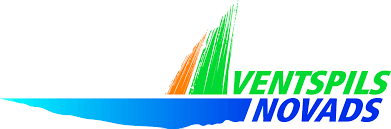 S A C E N S Ī B U  P R O G R A M M A  			       		      PROJEKTS	04.01.2024.							Ugāles manēža						11:10 		60 m/b 		Zēni11:20 		60 m/b 		Meitenes11:30 		60 m/b 		Zēni fināls11:40 		60 m/b 		Meitenes fināls11:10 		Trīssoļlēkšana 		Meitenes11:50 		Trīssoļlēkšana 		Zēni11:50 		60 m 			Meitenes12:20 		60 m 			Zēni12:50 		60 m 			Meitenes fināls12:55 		60 m 			Zēni fināls13:00 		Augstlēkšana	 	Meitenes14:00 		Augstlēkšana		Zēni13:20 		Lodes grūšana	 	Zēni14:00 		Lodes grūšana		 Meitenes13:30 		800 m 			Meitenes13:40 		800 m 			Zēni13:00 Apbalvošana – 60m/b, 3solis, 60m14:30 Apbalvošana –  A/L, 800m, Lode